DOAKTOWN ELEMENTARY SCHOOL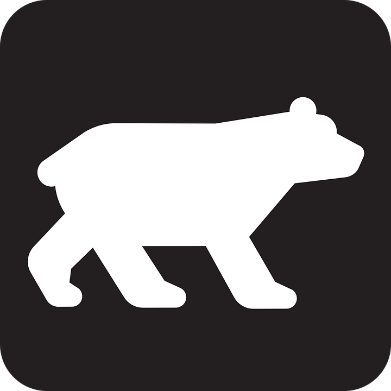 KINDERGARTEN SUPPLY LIST 2020-2021$40.00 Student fee: This will cover all learning materials for classroom learning and at home learning if needed – Student communication book and bag, all paper products, all coloring and writing items, erasers, whiteboard/markers,  Ziploc baggies, glue sticks, tape, flashcards, dice, and any other learning materials, and individual student storage bags for material.Scissors to fit your child (perhaps practice cutting with them)Inside sneakers (no lighted sneakers please) BookbagLunchbagReusable water bottle 2 Boxes of kleenexA complete change of clothes to leave at schoolAttached are some cutting sheets and activities to use  while practicing scissor use. 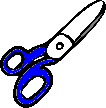 